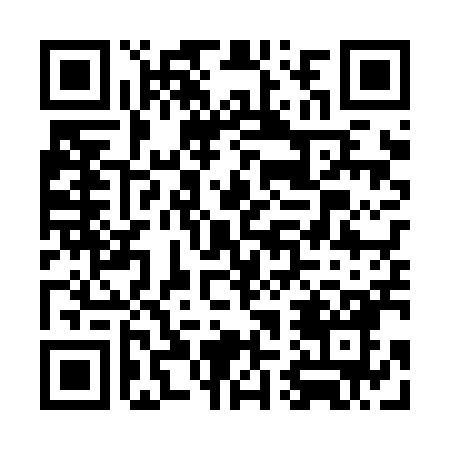 Prayer times for Sorsogon, PhilippinesWed 1 May 2024 - Fri 31 May 2024High Latitude Method: NonePrayer Calculation Method: Muslim World LeagueAsar Calculation Method: ShafiPrayer times provided by https://www.salahtimes.comDateDayFajrSunriseDhuhrAsrMaghribIsha1Wed4:095:2311:412:515:597:092Thu4:095:2311:412:525:597:093Fri4:085:2211:412:525:597:104Sat4:075:2211:412:536:007:105Sun4:075:2211:412:546:007:106Mon4:065:2111:412:546:007:117Tue4:065:2111:412:556:007:118Wed4:055:2111:402:556:017:119Thu4:055:2011:402:566:017:1210Fri4:055:2011:402:566:017:1211Sat4:045:2011:402:576:017:1212Sun4:045:1911:402:576:027:1313Mon4:035:1911:402:586:027:1314Tue4:035:1911:402:586:027:1415Wed4:025:1911:402:596:027:1416Thu4:025:1811:402:596:037:1417Fri4:025:1811:402:596:037:1518Sat4:015:1811:403:006:037:1519Sun4:015:1811:413:006:037:1620Mon4:015:1811:413:016:047:1621Tue4:015:1711:413:016:047:1622Wed4:005:1711:413:026:047:1723Thu4:005:1711:413:026:057:1724Fri4:005:1711:413:036:057:1825Sat4:005:1711:413:036:057:1826Sun3:595:1711:413:036:057:1827Mon3:595:1711:413:046:067:1928Tue3:595:1711:413:046:067:1929Wed3:595:1711:413:056:067:2030Thu3:595:1711:423:056:077:2031Fri3:595:1711:423:056:077:20